V. PELVİS-ASETABULUMKIRIKLARI CERRAHİ TEDAVİSİUYGULAMALI EĞİTİM TOPLANTISI"KADAVRA DiSEKSiYONU VE KIRIK  KEMiK MODELLERi iLE PRATiK UYGULAMA"18-21 ARALIK 2013RAMADA PLAZA / ANTALYA'2013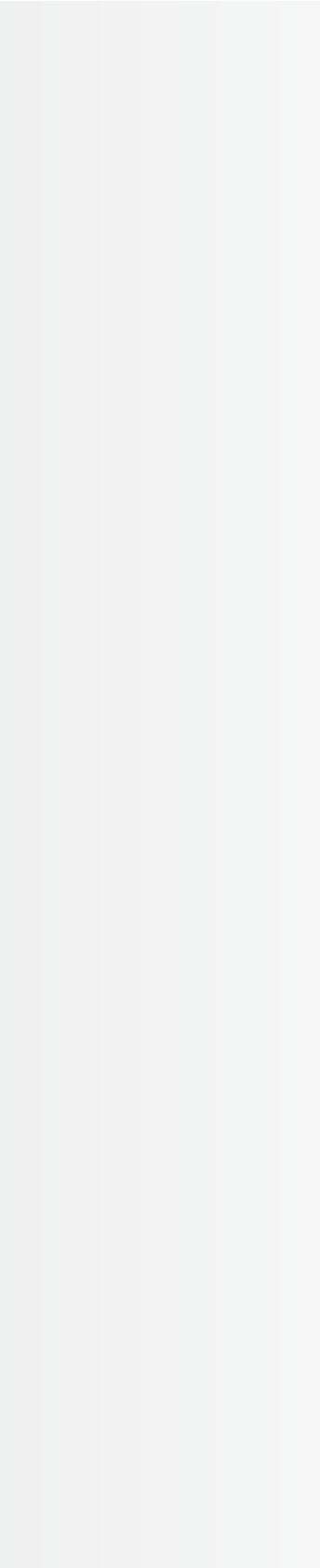 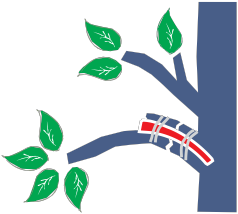 	ÖN KAYIT BAŞVURU FORMU